GUÍA CIENCIAS NATURALESQUINTOS BÁSICOTe invito a ingresar al siguiente enlace para que puedas responder las actividades https://vimeo.com/showcase/6923107/video/407565635 1. En los siguientes recuadros anota cual nivel del mar corresponde a MAREA BAJA y MAREA ALTA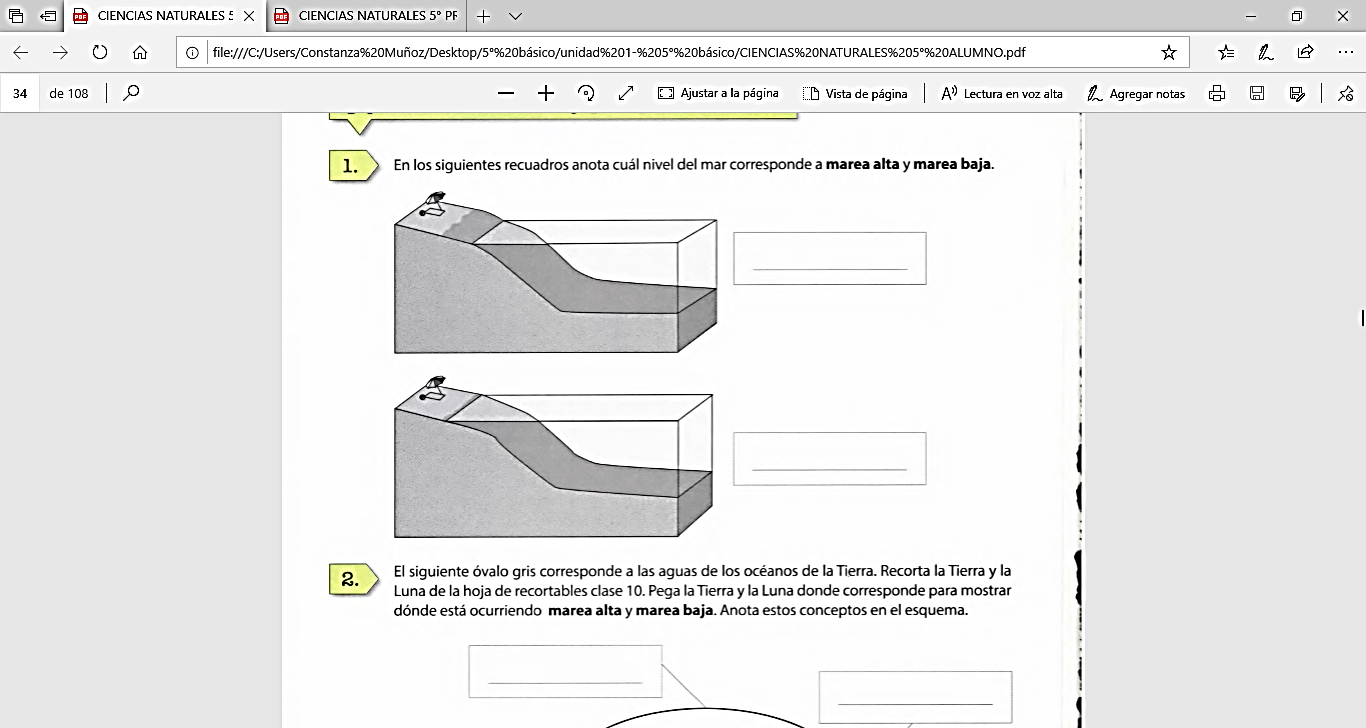 En el siguiente óvalo debes imaginarte que corresponde a las aguas de los océanos de la Tierra. Debes dibujar en él, la Tierra y la Luna, para mostrar donde está ocurriendo Marea alta y marea baja. Escribe los nombres (guíate por la imagen de la guía del contenido)Lee el siguiente texto.Según el texto, completa cada oración con la o las palabras correctas respecto a la corriente de HumboldtLas corrientes marinas son semejantes a ________________________ circulando dentro del agua.La corriente de Humboldt es una corriente de agua ___________________ porque se origina en ____________________________________________La corriente de Humboldt recorre la costa _______________________________ y circula de ________________________________________________La corriente de Humboldt influye en el clima costero durante el invierno generando _______________________________________________________La corriente de Humboldt contiene gran cantidad de plancton lo que genera _________________________________________________Lee el siguiente texto.Completa cada oración con la palabra que falta sobre la corriente del Niño.La corriente del Niño es una corriente de agua _________________________ porque se origina en __________________________________La corriente del Niño recorre la costa_________________________________y circula de ___________________________________________.La corriente del Niño influye en el clima costero al ________________________El fenómeno del Niño ocurre en Perú y Chile cada tres a ocho años generando _________________________________.Escribe de qué manera se contamina un ecosistema acuático, da 3 ejemplos_______________________________________________________________________________________________________________________________________________________________________________________________________________________________________________________________________________________________________________________________.Nombre:Curso: Quintos años                                 Fecha: Semana 10 del 01 al 05 de junio Objetivo:  Describir el movimiento del agua en la corriente marina de Humboldt y la corriente del Niño y algunos de sus efectos.Las corrientes marinas son grandes masas de agua semejantes a los ríos, y que circulan por todos los océanos. Estas corrientes son frías o calientes según donde se originan. La corriente de Humboldt es una corriente fría ya que se origina cerca del polo sur. Esta corriente marina circula de sur a norte a lo largo de las costas chilenas y peruanas. Es una corriente con gran cantidad de plancton (*), lo que genera lugares de muy buena pesca. Esta corriente influye en el clima provocando cielos cubiertos con neblina, poca lluvia y temperaturas templadas durante el invierno. *Plancton: Organismos microoscópicos que son el alimento de muchos peces y animales marinos.Cada año cerca de la Navidad, entre el 18 y 25 de diciembre, a lo largo de las costas ecuatorianas y peruanas, los pescadores han observado una corriente cálida llamada corriente del Niño. Esta corriente marina provocaba el desaparecimiento de los cardúmenes de peces del mar donde ellos pescaban. Estos pescadores nombraron así esta corriente marina ya que aparecía “durante la época de las fiestas navideñas”. La corriente del Niño se origina cerca de la línea del ecuador y circula de norte a sur, hasta Perú. Con la llegada de esta corriente, comienza la temporada anual de lluvias, muy necesaria para la agricultura de estas costas. En algunas épocas se ha observado que la temperatura de esta corriente aumentaba más de lo normal, provocando máslluvias y calor, lo que terminaba en grandes inundaciones. Estos hechos derivaron en lo que se denomina ahora como el fenómeno del Niño, que es una realidad climática que ocurre en Perú, y en el norte y centro de Chile. El fenómeno climático del Niño sucede cada tres a ocho años, y provoca grandes lluvias y tormentas.